Inicio de la exposición y debateSe inicia la exposición y el debate a las _________ horas con la intervención de los candidatos y en el orden siguiente:Entrega de informes de la primera prueba al Presidente/a A continuación, los miembros de la Comisión hacen entrega al Presidente/a de los informes de la primera prueba que se acompañan a la presente. Puntuación de la primera pruebaIgualmente, se acompaña cuadro de puntuación de la primera prueba en el que se recoge la valoración asignada a cada candidato, firmada por el Presidente/a y Secretario/a de esta Comisión.Se recuerda a los aspirantes la fecha, hora y lugar de la segunda prueba.Otros acuerdos o incidencias que se hacen constar:Concluido el acto se levanta la sesión siendo las _______ horas por el Presidente/a de lo que, como Secretario/a, doy fe con el visto bueno del Presidente/a.Añádanse más hojas anexas al acta si son necesarias, numerándolas y firmadas por Presidente/a y Secretario/a.Indicar si la sesión se ha realizado de forma presencial, no presencial (a distancia) o mixta y, en su caso, qué miembros de la comisión asisten de forma presencial o no presencial artº 17 Ley 40/2015 de 1 de octubre, de Régimen Jurídico de Sector Público.La firma será preferentemente electrónica.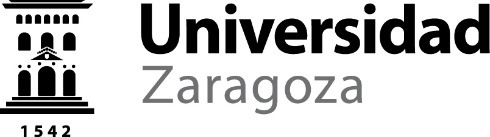 CONCURSO DE ACCESO APLAZAS DE LOS CUERPOS DE FUNCIONARIOS DOCENTES UNIVERSITARIOSACTA DE REALIZACIÓN DE LA 1ª PRUEBA Plazas de Profesor Titular UniversidadÁREA DE CONOCIMIENTOÁREA DE CONOCIMIENTOÁREA DE CONOCIMIENTONº PLAZADOTACIONESDOTACIONESCATEGORÍAFECHA CONVOCATORIA BOEDEPARTAMENTODEPARTAMENTODEPARTAMENTOCENTROCENTROCENTROASISTENTES:Presidente/a:Vocales:Secretario/a:En________________, a _____ de _____________ de _____, siendo las ______ horas, reunidos los miembros de la comisión(1) citados al margen, que juzgan el concurso de acceso a la plaza cuyos datos figuran en el encabezado, convocada por resolución del Rectorado de la Universidad de Zaragoza, proceden a la realización de la primera prueba, de acuerdo con lo dispuesto en las bases de la convocatoria del concurso.Apellidos, nombreExposiciónDebateDebateApellidos, nombreHora inicioHora inicioHora final12345Vº Bº El Presidente/a:(2)Fdo.: ____________________ Secretario/a:Fdo.: ____________________